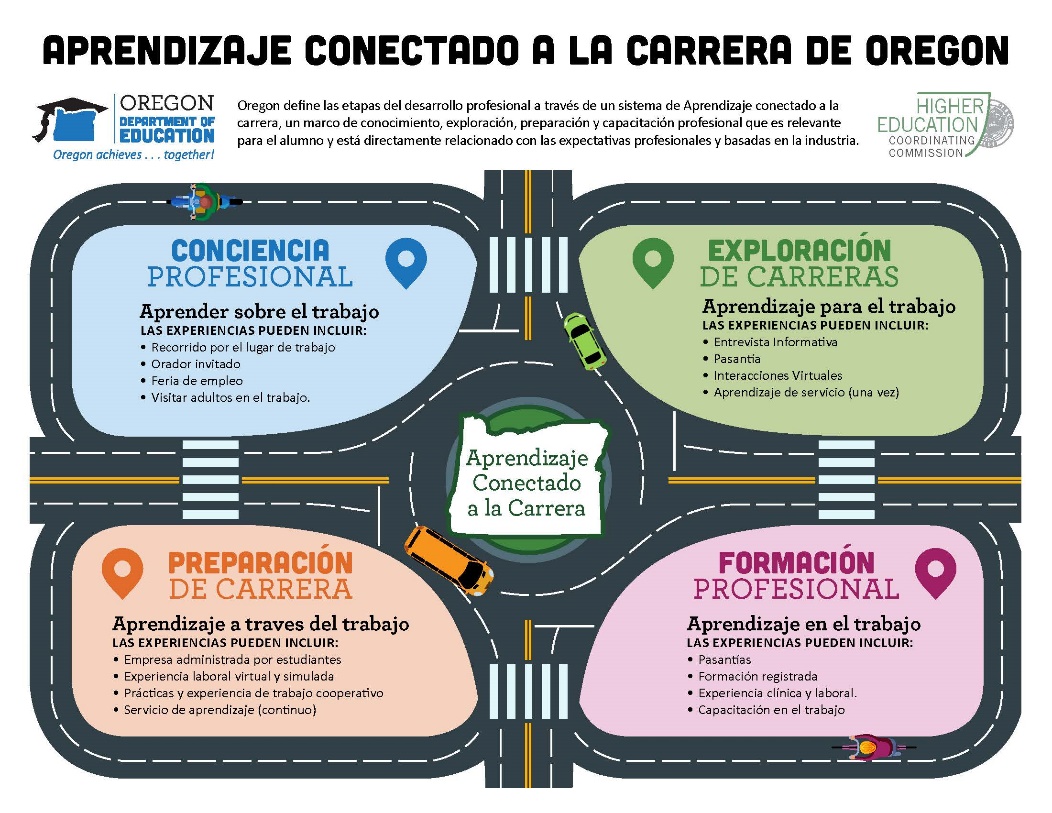 Aprendizaje Conectado a la Carrera de OregonOregon define las etapas del desarrollo profesional a través de un sistema de aprendizaje conectado a la carrera, un marco de conocimiento, exploración, preparación y capacitación profesional que es relevante para el alumno y está directamente relacionado con las expectativas profesionales y basadas en la industria.Conciencia Profesional/Aprendizaje sobre el trabajoLas experiencias pueden incluir:Recorrido por el lugar de trabajoOrador invitadoFeria de empleoVisitar adultos en el trabajoExploración de Carreras/ Aprendizaje para el trabajoLas experiencias pueden incluir:Entrevista informativaPasantíaInteracciones virtualesAprendizaje de servicio (una vez)Preparación de Carrera/Aprendizaje a través del trabajoLas experiencias pueden incluir:Empresa administrada por estudiantesExperiencia laboral virtual y simuladaPrácticas y experiencia de trabajo cooperativoAprendizaje de servicio (continuo)Formación Profesional/Aprendizaje en el trabajoLas experiencias pueden incluir:PasantíasFormación registradaExperiencia clínica y laboralCapacitación en el trabajo